Bajo protesta de decir verdad declaramos que los Estados Financieros y sus notas, son razonablemente correctos y son responsabilidad del emisor.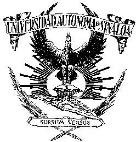 Universidad Autónoma de SinaloaEstado Analítico del ActivoDel 01 de ENERO al 31 de MARZO de 2022(Cifras en Pesos)ConceptoSaldo inicialCargos del PeriodoAbonos del PeriodoSaldo finalVariación del PeriodoACTIVO8,425,142,665.686,380,508,240.185,533,839,049.289,271,811,856.58846,669,190.90ACTIVO CIRCULANTE1,962,299,770.276,279,723,753.455,454,944,955.022,787,078,568.70824,778,798.43EFECTIVO Y EQUIVALENTES594,100,303.843,274,822,804.643,267,556,686.72601,366,421.767,266,117.92DERECHOS A RECIBIR EFECTIVO O EQUIVALENTE1,313,387,172.232,949,865,334.242,117,075,770.532,146,176,735.94832,789,563.71DERECHOS A RECIBIR BIENES O SERVICIOS40,902,022.9355,035,614.5770,312,497.7725,625,139.73-15,276,883.20INVENTARIOS4,941,679.630.000.004,941,679.630.00ALMACENES5,978,429.230.000.005,978,429.230.00ESTIMACION POR PÉRDIDA O DETERIODO DE ACTIVOS CIRCULANTES0.000.000.000.000.00OTROS ACTIVOS CIRCULANTES2,990,162.410.000.002,990,162.410.00ACTIVO NO CIRCULANTE6,462,842,895.40100,784,486.7378,894,094.266,484,733,287.8721,890,392.47INVERSIONES FINANCIERAS A LARGO PLAZO29,650,344.6296,275.4219,005,391.5210,741,228.52-18,909,116.10DERECHOS A RECIBIR EFECTIVO O EQUIVALENTE A LARGO PLAZO0.000.000.000.000.00BIENES INMUEBLES, INFRAESTRUCTURA Y CONSTRUCCIONES EN PROCESO4,027,679,324.8565,863,724.7620,495,117.554,073,047,932.0645,368,607.21BIENES MUEBLES2,355,111,728.7725,144,691.0339,014,204.502,341,242,215.30-13,869,513.47ACTIVOS INTANGIBLES50,401,497.169,679,795.52379,380.6959,701,911.999,300,414.83DEPRECIACION, DETERIORO Y AMORTIZACIÓN ACUMULADA DE BIENES0.000.000.000.000.00ACTIVOS DIFERIDOS0.000.000.000.000.00ESTIMACION POR PERDIDA O DETERIORO DE ACTIVOS NO CIRCULANTES0.000.000.000.000.00OTROS ACTIVOS NO CIRCULANTES0.000.000.000.000.00